27.01.2015.године у нашој школи обележен је дан Светога Саве  уз пригодну приредбу у којој су учествовали ученици наше школе кроз рецитације ,свирање и певање.Прослави су присуствовали директор школе,свештеник и родитељи ученика.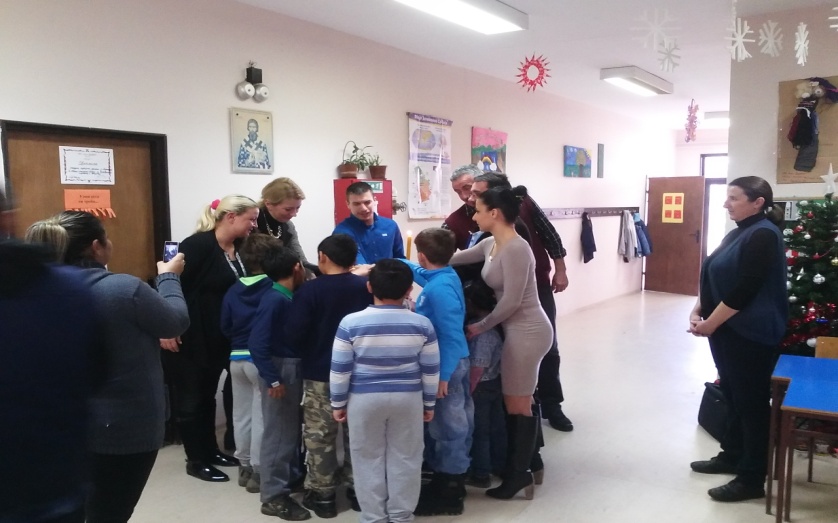 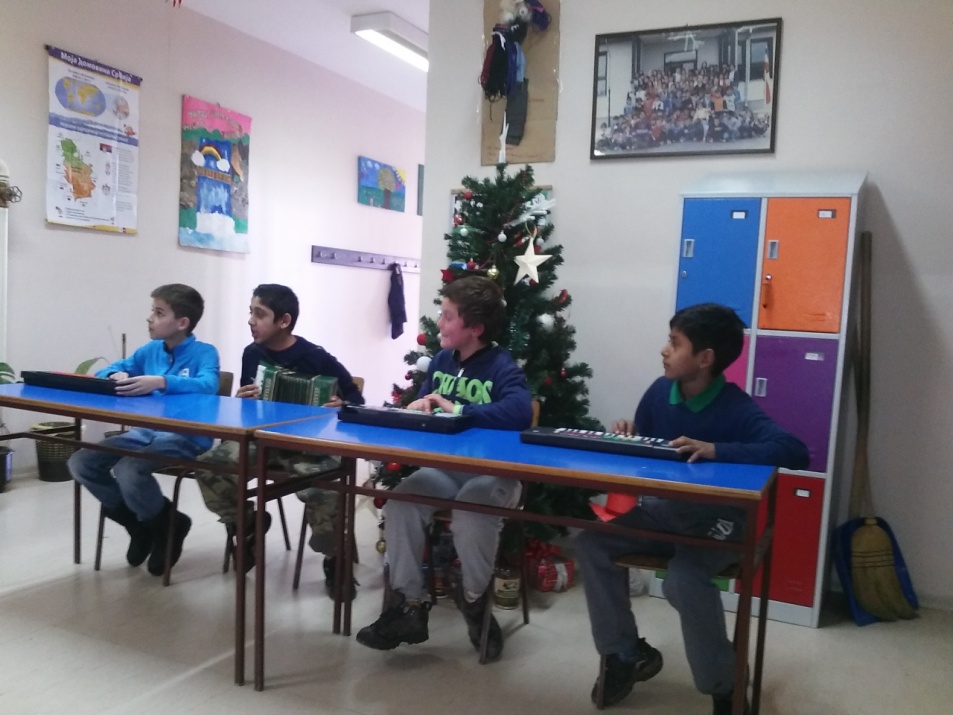 